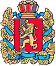         АДМИНИСТРАЦИЯ ПОТАПОВСКОГО СЕЛЬСОВЕТА         ЕНИСЕЙСКОГО РАЙОНА  КРАСНОЯРСКОГО КРАЯ                              ПОСТАНОВЛЕНИЕ19.09.2017 г.                                      с. Потапово                                                            № 28-пОБ УТВЕРЖДЕНИИ АДМИНИСТРАТИВНОГО РЕГЛАМЕНТА ПО ПРЕДОСТАВЛЕНИЮ МУНИЦИПАЛЬНОЙ УСЛУГИ «ПРЕДОСТАВЛЕНИЕ РАЗРЕШЕНИЯ (ОРДЕРА) НА ОСУЩЕСТВЛЕНИЕ  ЗЕМЛЯНЫХ РАБОТ»В соответствии, Федеральным законом от 27.07.2010 № 210-ФЗ «Об организации предоставления государственных и муниципальных услуг», Постановлением Правительства Российской Федерации от 16.05. 2011 № 373 «О разработке и утверждении административных регламентов исполнения государственных функций и предоставления государственных услуг», руководствуясь ст. 28.1 Устава Потаповского сельсовета,  ПОСТАНОВЛЯЮ:1. Утвердить Административный регламент по предоставлению муниципальной  услуги «Предоставление разрешения (ордера) на осуществление земляных работ», согласно приложению.2. Контроль за выполнением настоящего постановления оставляю за собой.	3. Постановление вступает в силу со дня опубликования (обнародования) в печатном издании «Потаповский вестник».Глава Потаповского сельсовета                                                  Н.Ф. НевольскихПриложение         к Постановлению администрацииПотаповского сельсоветаот 19.09.2017 № 28-пАДМИНИСТРАТИВНЫЙ РЕГЛАМЕНТ предоставления муниципальной услуги«Предоставление разрешения (ордера) на осуществление земляных работ» Общие положения1.1. Административный регламент предоставления муниципальной услуги «Предоставление разрешения (ордера) на осуществление земляных работ» на территории муниципального образования Потаповский сельсовет (далее – административный регламент), разработан в целях повышения качества предоставления и доступности муниципальной услуги, создания комфортных условий для её получения и устанавливает стандарт и порядок предоставления муниципальной услуги по подготовке и выдаче разрешения на осуществление земляных работ.1.2. Заявителем для получения муниципальной услуги является физическое или юридическое лицо, или уполномоченное им лицо (далее – заявитель), имеющий намерение произвести земляные работы.1.3. В настоящем регламенте используются следующие основные понятия:- муниципальная услуга, предоставляемая органом местного самоуправления (далее – муниципальная услуга), -  деятельность по реализации функций органа местного самоуправления, которая осуществляется по запросам заявителей в пределах полномочий органа, предоставляющего муниципальные услуги, по решению вопросов местного значения, установленных в соответствии с Федеральным законом от 6 октября 2003 года  № 131 – ФЗ «Об общих принципах организации местного самоуправления в Российской Федерации» и уставами муниципальных образований;- заявитель – физическое или юридическое лицо (за исключением государственных органов и их территориальных органов, органов государственных внебюджетных фондов и их территориальных  органов, органов местного самоуправления) либо их уполномоченные представители, обратившиеся в орган, представляющий государственные услуги, или в орган, представляющий муниципальные услуги, либо в организации, предоставляющие государственные и (или) муниципальные услуги, с запросом о предоставлении государственной или муниципальной услуги, выраженным в устной, письменной или электронной форме;- административный регламент – нормативно правовой акт, устанавливающий порядок предоставления муниципальной услуги и стандарт предоставления муниципальной услуги;- предоставление муниципальных услуг в электронной форме – предоставление муниципальных услуг с использованием информационно – телекоммуникационных технологий, включая использование единого портала государственных и муниципальных услуг и (или) региональных порталов государственных и муниципальных услуг, а также использование универсальной электронной карты, в том числе осуществление в рамках такого предоставления электронного взаимодействия между государственными органами, органами местного самоуправления, организациями и заявителями. В целях предоставления муниципальных услуг в электронной форме могут использоваться другие средства информационно – телекоммуникационных технологий в случаях и порядке, которые определяются Правительством Российской Федерации;- портал государственных и муниципальных услуг – государственная информационная система, обеспечивающая предоставление государственных и муниципальных услуг в электронной форме, а также доступ заявителей к сведениям о государственных и муниципальных услугах, предназначенным для распространения с использованием сети Интернет и размещенным в государственных и муниципальных информационных системах, обеспечивающих ведение реестров государственных и муниципальных услуг;- застройщик – физическое или юридическое лицо, обеспечивающее на принадлежащем ему земельном участке строительство, реконструкцию, капитальный ремонт объектов капитального строительства, а также выполнение инженерных изысканий, подготовку проектной документации для их строительства, реконструкции, капитального ремонта;- земляные работы – производство работ, связанных со вскрытием грунта на глубину более 30 сантиметров (за исключением пахотных работ), забивкой и погружением свай при возведении объектов и сооружений всех видов, подземных и наземных инженерных сетей, а равно отсыпка грунтов на высоту более 50 сантиметров.1.4. Информацию о порядке предоставления муниципальной услуги заявитель может получить в сети Интернет на официальном сайте администрации Енисейского района, в местах нахождения органов, предоставляющих муниципальную услугу,  на информационных стендах. Подробная информация об органах, предоставляющих муниципальную услугу, содержится в п.2.2 настоящего регламента. 1.5. Настоящий стандарт распространяется на муниципальную услугу « Предоставление разрешения на осуществление земляных работ»  (далее – муниципальная услуга), предоставляемую населению Потаповского сельсовета.2. Стандарт предоставления муниципальной услуги2.1. наименование муниципальной услуги: «Предоставление разрешения (ордера) на осуществления земельных работ» (далее – муниципальная услуга).2.2. Наименование органа, предоставляющего муниципальную услугу2.2.1. Муниципальная услуга предоставляется Администрацией Потаповского сельсовета (далее Администрация).Ответственным исполнителем муниципальной услуги является специалист администрации Потаповского сельсовета.2.2.2. Место нахождение помещения Администрации, в котором предоставляется муниципальная услуга: 663169, Российская Федерация, Красноярский край, Енисейский район, с. Потапово, ул. Административная, 1.2.2.3. Приемные дни специалистов Администрации: вторник, среда, четверг с10-00 до16-00, пятница с 10-00 до 13-00.Перерыв на обед: с 13-00 до 14-00; Телефон: 75-2-35, 75-2-31.2.2.4. Сайт Енисейского района, содержащий информацию о предоставлении муниципальной услуги: http://www.enadm.ru.  Адрес электронной почты Администрации сельсовета: nevolskih57@mail.ru.2.2.5. Информация о местонахождении Администрации, о графике работы, о телефонах, о порядке оказания муниципальной услуги предоставляется специалистами Администрации с использованием средств телефонной связи, электронного информирования посредством размещения в информационно-телекоммуникационных сетях общего пользования (в том числе в сети Интернет.Получателям муниципальной услуги является физическое или юридическое лицо (за исключением государственных органов и их территориальных органов, органов государственных внебюджетных фондов и их территориальных органов, органов местного самоуправления) либо их уполномоченные представители, обратившиеся в администрацию Потаповского сельсовета – с заявлением о предоставлении муниципальной услуги (далее – заявитель).2.3. Результатом предоставления муниципальной услуги является:- выдача заявителю разрешения (ордера) на производство земляных работ по форме согласно приложению №2 к административному регламенту;- письменный отказ в выдаче разрешения.2.4. Сроки предоставления муниципальной услуги:- общий срок предоставления муниципальной услуги составляет не более 20 рабочих дней со дня поступления заявления;- рассмотрение представленных заявителем документов специалистом не более 10 рабочих дней;2.5. Предоставление муниципальной услуги осуществляется в соответствии с: - Гражданским кодексом Российской Федерации;- Федеральным законом от 06.10.2003 г. № 131-ФЗ «Об общих принципах организации местного самоуправления в  Российской Федерации»;- Федеральным законом  от 02.05.2006 г. № 59-ФЗ «О порядке рассмотрения обращений граждан Российской Федерации»;- Федеральным законом  от 27.07.2010 г. № 210-ФЗ «Об организации предоставления государственных и муниципальных услуг»;- Решением Потаповского сельского Совета депутатов от 11.03.2009г. № 2-4р «Об утверждении Правил благоустройства на территории Потаповского сельсовета»;- настоящий административный регламент.2.6. Перечень документов, необходимых для предоставления муниципальной услуги. 2.6.1. Для получения разрешения заявитель представляет следующие документы:- гарантийное заявление, подписанное  и согласованное со службами; (Приложение №1 административного регламента).В письменном запросе (заявлении)указывается следующие обязательные реквизиты:- фамилия, имя, отчество (при его наличии) заявителя;- наименование организации;- почтовый адрес заявителя, контактные телефоны;- изложение существа вопроса;- дата;- личная подпись.Заявление может быть направлено в электронной форме. Заявитель должен представить самостоятельно к письменному заявлению соответствующие документы и материалы либо их копии:- копия свидетельства о государственной регистрации юридического лица (индивидуального предпринимателя), копия документа, удостоверяющего личность (для физических лиц);- правоустанавливающие документы на объект недвижимости;- правоустанавливающие документы на земельный участок;- градостроительный план земельного участка (при новом строительстве);- схема планировочной организации земельного участка с обозначением места размещения объекта строительства;- копия технического условия;- проектную документацию;- график производства работ, согласованный исполнителем работ и утвержденный заявителем;- копии приказов о назначении ответственный лиц и документов, удостоверяющих права (полномочия) представителя заказчика и исполнителя работ во всех административных, государственных и муниципальных органах;- разрешение на строительство (при новом строительстве, реконструкции);- разрешение на установку рекламной конструкции (в случае установки рекламной конструкции);- разрешение на снос зеленых насаждений (при наличии зеленых насаждений в зоне проведения работ).При возникновении аварийной ситуации на инженерных коммуникациях организация, выполняющая аварийно-восстановительные работы, приступает к устранению аварии без оформленного разрешения на производство работ (ордера), передав сведения о месте и характере аварии  в администрацию Потаповского сельсовета, в течение 48 часов оформляет разрешение (ордер) на аварийное вскрытие инженерных коммуникаций на территории муниципального образования Потаповского сельсовета, представив следующие документы:а) схему места производства работ с указанием границ земельных участков, занимаемых инженерными коммуникациями;б) гарантийное письмо о выполнении всех работ по восстановлению дорожных  покрытий, зеленых насаждений и благоустройства территории, подписанное руководителем организации, с указанием почтовых и банковских реквизитов, а также фамилии и должности лица, ответственного за выполнение работ;в) акт обследования на наличие (состояние) объектов благоустройства, составленный организацией, выполняющей аварийно- восстановительные работы, в присутствии представителя отдела архитектуры и строительства и ЖКХ администрации  Енисейского района и представителя администрации Потаповского сельсовета.Работы по устранению аварий должны производиться в течении всего времени суток (в три смены) до полной ликвидации аварии.При переводе помещения из жилого в нежилое: - проект перепланировки помещения при переводе его из жилого в нежилое, утвержденный заявителем.2.6.2. Выдача  разрешения не требуется в случае: производства земляных работ глубиной менее 0,3 м.2.6.3. Разрешение на производство земляных работ выдается на срок, предусмотренный проектом производства работ, при его отсутствии по заявлению заявителя, но не более чем на 1 год.2.7. Перечень оснований для отказа в приеме документов, необходимых для получения разрешения:- предоставление документов, имеющих подчистки, приписки, исправления, зачеркнутые слова (цифры), а так же документов с повреждениями, не позволяющими однозначно истолковать их содержание.- отсутствие необходимых документов, перечисленных в пункте 2.6.1. настоящего регламента.2.8. Муниципальная услуга не может быть предоставлена в случае:-наличие в документах, необходимых для предоставления муниципальной услуги, недостоверной и (или) искаженной информации;- если заявителем не получено разрешение на строительство (в случае, предусмотренном законодательством при новом строительстве, реконструкции, ремонте инженерных сетей, сооружений);- если заявителем не получено разрешение на установку рекламной конструкции (в случае установки рекламной конструкции);- если заявителем не получено разрешение на снос зеленых насаждений (при наличии зеленых насаждений в зоне производства работ);- если отказано в согласовании графика проведения земляных работ;- если при закрытии разрешения выявлены недостатки восстановленного благоустройства (восстановленное благоустройство не соответствует выданным техническим условиям и проекту производства работ по восстановлению нарушенного благоустройства);- отсутствие начала строительства, реконструкции или капитального ремонта до истечения срока заявления о продлении разрешения.- несоответствия предоставленных документов требованиям законодательства.Решение об отказе в выдаче ордера должно содержать основания отказа с обязательной ссылкой на нарушения.    2.9. Предоставление муниципальной услуги осуществляется бесплатно.    2.10. Максимальное время ожидания в очереди при подаче запроса о предоставлении муниципальной услуги и при получении результата предоставления муниципальной услуги составляет 20 минут.    2.11. Срок регистрации запроса заявителя о предоставлении муниципальной услуги – 20 минут.     2.12. Требования к помещениям:     2.12.1. Требование к помещению, в котором предоставляется услуга.Здание, в котором размещается Администрация (далее – здание) должно располагаться в пешеходной доступности от остановок общественного транспорта. Входы в здание оборудуются пандусами, расширенными проходами, позволяющими обеспечить беспрепятственный доступ инвалидов, включая инвалидов, использующих кресла – коляски. На территории, прилегающей к зданию, располагается автостоянка для парковки автомобилей. Доступ к парковочным местам является бесплатным. В здании предусматривается оборудование доступных мест общественного пользования (туалетов)  и хранения верхней одежды посетителей. Помещения, в которых предоставляется услуга, должны соответствовать Санитарно – эпидемиологическим правилам и нормативам «Гигиенические требования к персональным электронно – вычислительным машинам и организации работы» СанПиН 2.2.2/2.4.1340-03, введенным в действие постановлением Главного государственного санитарного врача РФ от 03.06.2003 № 118. Помещение для непосредственного взаимодействия специалиста Администрации с Заявителями организовано в здании администрации Потаповского сельсовета и в кабинете № ___ -, оборудован информационной табличкой с указанием номера кабинета; фамилии, имени, отчества и должности специалиста, осуществляющего предоставление услуги. Рабочее место специалиста оборудовано персональным компьютером с возможностью доступа к необходимым информационным базам данных.2.12.2. Требование к местам ожидания и местам для заполнения запросов о предоставлении услуги.Места ожидания должны соответствовать комфортным условиям для Заявителей и оптимальным условиям работы должностных лиц. Места ожидания в очереди на предоставление или получение документов оборудуются стульями, скамьями. Количество мест ожидания определяется из фактической нагрузки и возможностей для их размещения в здании. Места для заполнения документов оборудуются стульями, столами и обеспечиваются образцами заполнения документов, бланками заявлений и канцелярскими принадлежностями.2.12.3. Требование к местам информирования и информационным материалам.Места информирования, расположенные в здании и предназначенные для ознакомления заявителей с информационными материалами, оборудуются информационными стендами, стульями и столами для возможности оформления документов, канцелярскими принадлежностями. В здании устанавливается информационный стенд, на котором содержится следующая информация:- график работы, контактный телефон, адрес официального Интернет – сайта (далее официальный сайт)- порядок предоставления муниципальной услуги (в текстовом виде и в виде блок – схемы, наглядно отображающей алгоритм прохождения административных процедур);- исчерпывающий перечень органов государственной власти и органов местного самоуправления, в которые необходимо обратиться гражданам или организациям, адреса и время приема, последовательность их посещения;- перечень, формы документов для заполнения, образцы заполнения документов;- основания для отказа в предоставлении муниципальной услуги;- порядок обжалования решений, действий или бездействия органов, предоставляющих услугу, их должностных лиц и специалистов;- перечень нормативно правовых актов, регулирующих деятельность по предоставлению муниципальной услуги.2.13. Показателями оценки доступности муниципальной услуги являются:- транспортная доступность к местам предоставления муниципальной услуги;- обеспечение беспрепятственного доступа лиц с ограниченными возможностями передвижения к помещениям, в которых предоставляется муниципальная услуга;- обеспечение возможности направления запроса в администрацию поселения по электронной почте;- размещение информации о порядке предоставления муниципальной услуги в едином портале государственных и муниципальных услуг;- обеспечение предоставления муниципальной услуги с использованием возможностей Портала государственных и муниципальных услуг;- размещение информации о порядке предоставления муниципальной услуги на официальном Интернет – сайте Енисейского района.Показателями оценки качества предоставления муниципальной услуги являются:	- соблюдение срока предоставления муниципальной услуги;	- соблюдение сроков ожидания в очереди при предоставлении муниципальной услуги;	- отсутствие поданных в установленном порядке жалоб на решения или действия (бездействия), принятые или осуществленные при предоставлении муниципальной услуги.	2.14. Иные требования, в том числе учитывающие особенности предоставления муниципальных услуг в многофункциональных центрах и особенности предоставления муниципальных услуг в электронной форме.	2.14.1. Информирование заявителей о порядке предоставления муниципальной услуги осуществляется в виде:	- индивидуального информирования;	- публичного информирования;	- посредством электронной почты. Информирование проводится в  форме:	- устного информирования;	- письменного информирования.	2.14.2. Индивидуальное устное информирование о порядке предоставления муниципальной услуги обеспечения должностными лицами, осуществляющими предоставление муниципальной услуги (далее – должностные лица), лично либо по телефону.	Индивидуальное письменное информирование о порядке предоставления муниципальной услуги обеспечения должностными лицами посредством направления заявителю почтового отправления по федеральной почтовой связи или по электронной почте (по e-mail).	2.14.3. Заявитель имеет право на получение сведений о стадии прохождения его обращения.	2.14.4. При информировании заявителя о порядке предоставления муниципальной услуги должностное лицо сообщает информацию по следующим вопросам:	- категории заявителей, имеющих право на получение муниципальной услуги;	- перечень документов, требующих от заявителя, необходимых для получения муниципальной услуги;	- требования к заверению документов и сведений;	- перечень оснований для отказа в предоставлении муниципальной услуги;	- время приема и выдачи документов;	- срок рассмотрения документов;	- порядок обжалования действий (бездействия) и решений, осуществляемых и принимаемых в ходе предоставления муниципальной услуги.	Информирование по иным вопросам осуществляется только на основании письменного обращения.	При ответе на телефонные звонки должностное лицо должно назвать фамилию, имя, отчество, занимаемую должность и наименование структурного подразделения, предложить гражданину представить и изложить суть вопроса.	При невозможности специалиста, принявшего звонок, самостоятельно ответить на поставленные вопросы, телефонный звонок должен быть переадресован (переведен) на другое должностное лицо или же получателю должен быть сообщен телефонный номер, по которому можно получить необходимую информацию.	Должностное лицо при общении с заявителем (по телефону или лично) должно корректно и внимательно относиться к заявителю, не унижая его чести и достоинства. Устное информирование о порядке предоставления муниципальной услуги должно проводиться с использованием официально – делового стиля речи.	Во время разговора необходимо произносить слова четко, избегать «параллельных разговоров» с окружающими людьми и не прерывать разговор по причине поступления звонка на другой аппарат.	При личном обращении заявителя специалист принимает все необходимые меры для полного и оперативного ответа на поставленные вопросы, в том числе с привлечением других должностных лиц.	Должностное лицо, осуществляющее устное информирование о порядке предоставления муниципальной услуги, не вправе осуществлять информирование заявителя, выходящее за рамки стандартных процедур и условий предоставления муниципальной услуги и прямо или косвенно влияющие на индивидуальное решение гражданина.	Должностное лицо, осуществляющее индивидуальное устное информирование о порядке предоставления муниципальной услуги, должно принять все необходимые меры для полного и оперативного ответа на поставленные вопросы. В случае невозможности предоставления полной информации должностное лицо, осуществляющее индивидуальное устное информирование, должно предложить гражданину обратиться за необходимой информацией в письменном виде либо назначить другое удобное для него время для устного информирования по интересующему его вопросу. Время ожидания заинтересованного лица при индивидуальном устном консультировании не может превышать 30 минут.	Индивидуальное устное консультирование каждого заинтересованного лица проводится не более 10 минут.	2.14.5. Индивидуальное письменное информирование о порядке предоставления муниципальной услуги при письменном обращении гражданина в орган предоставляющий муниципальную услугу, осуществляется путем направления ответов почтовым отправлением, а также электронной почтой.	При индивидуальном письменном информировании ответов направляется заявителю в течении 30 дней со дня регистрации обращения.	Информация о порядке предоставления муниципальной услуги предоставляется бесплатно.	2.14.6. Публичное информирование о порядке предоставления муниципальной услуги осуществляется посредством размещения соответствующей информации на официальном сайте района, предоставляющего муниципальную услугу, официальном сайте Енисейского района, на портале государственных и муниципальных услуг, а также на информационных стендах в местах предоставления услуги.	2.14.7. В любое время с момента приема заявления и документов заявитель имеет право на получение сведений о прохождении муниципальной услуги. Для получения сведений заявителем указываются (называются)дата подачи и регистрации заявления и его регистрационный номер.	Информирование получателей о ходе исполнения муниципальной услуги осуществляется специалистами при личном обращении, по телефону, по письменным обращениям заявителей, включая обращения по электронной почте.	Заявителю предоставляются сведения о том, на каком этапе (в процессе выполнения какой административной процедуры) муниципальной услуги находится представленный им пакет документов.	Информация о порядке прохождения муниципальной услуги предоставляется бесплатно.	2.14.8. Особенности предоставления услуги  в многофункциональных центрах не устанавливаются.3. Административные процедуры	3.1. Предоставление муниципальной услуги включает в себя следующие административные процедуры:	- прием заявления и представленных документов;	- рассмотрение заявления и представленных документов;	- принятие решения о выдаче ордера на проведение земляных работ либо об отказе в выдаче ордера на проведение земляных работ;	- подготовка проекта решения;	- регистрация и выдача документов.	Блок – схема предоставления муниципальной услуги приведена в приложении №3 к настоящему административному регламенту.	3.2. прием заявления и представленных документов.	3.2.1. Основанием для начала исполнения муниципальной услуги является обращение заявителя (подача заявления) по форме согласно приложению №1 к настоящему административному регламенту в администрацию Потаповского сельсовета с комплектом документов, указанных в пунктах 2.6.1. настоящего административного регламента.	3.2.2. Специалист, ответственный за прием документов:в случае личного обращения заявителя устанавливает предмет обращения, устанавливает личность заявителя, в том числе проверяет документ, удостоверяющий личность; проверяет полномочия заявителя;проверяет наличие всех необходимых документов, исходя из соответствующего перечня (перечней) документов, представляемых для муниципальной услуги;проверяет соответствие представленных документов, удостоверяясь в том, что:- в заявлении и приложенных документах нет подчисток, приписок, зачеркнутых слов и иных не оговоренных в них исправлений, повреждений, не позволяющих однозначно истолковать их содержание;- документы в установленных законодательством случаях нотариально удостоверены, скреплены печатями, имеют надлежащие подписи сторон или определенных законодательством должностных лиц;- тексты документов написаны разборчиво, наименование юридических лиц – без сокращения, с указанием их мест нахождения;- фамилии, имена и отчества (при наличии) физических лиц, адреса их мест жительства написаны полностью;- документы не исполнены карандашом;- сличает представленные экземпляры оригиналов и копий документов друг с другом.При отсутствии у заявителя заполненного заявления или неправильном его заполнении оказывает содействие в его заполнении (заполняет самостоятельно в программно-техническом комплексе (с последующим представлением на подпись заявителю) или помогает заявителю собственноручно заполнить заявление);При установлении фактов отсутствия необходимых документов, несоответствия представленных документов указанным требованиям, уведомляет заявителя а наличии препятствий для дальнейшего приёма, объясняет заявителю содержание выявленных недостатков в представленных документах и предлагает принять меры по их устранению.Если имеются основания для препятствий в предоставлении муниципальной услуги, в том числе отсутствие необходимых документов, заявитель имеет право забрать заявление и поданные документы;- формирует дело принятых документов по результатам административной процедуры по приему документов для рассмотрения заявления и подготовки проекта решения.3.2.3. Максимальный срок выполнения действия составляет 15 минут на каждого заявителя.3.3. Рассмотрение заявления и представленных документов, подготовка проекта решения.3.3.1. Специалист, ответственный за подготовку проекта решения, осуществляет проверку представленных документов:- на наличие необходимых документов согласно указанному перечню (пункты 2.6.1 настоящего административного регламента);- на соответствие приложенных к заявлению документов нормативным правовым актам Российской Федерации, Красноярского края, муниципального задания Потаповского сельсовета (срок действия; наличие записи об органе, выдавшем документ, даты выдачи, подписи и фамилии должностного лица, оттиски печатей);- на соответствие проектной документации (при необходимости представления) действующему законодательству.3.3.2. По результатам проверки специалист, ответственный за подготовку проекта решения, готовит проект разрешения на проведение земельных работ либо письменный отказ.3.3.3. Рассмотрение представленных заявителем заявления и представленных документов, подготовка проекта решения специалистом, ответственным за подготовку проекта решения не может превышать 5 рабочих дней, с момента регистрации заявления и полного комплекта документов.3.4. Принятие решения о выдаче разрешения (ордера) на проведение земляных работ либо об отказе в выдаче ордера на проведение земляных работ.3.4.1. Глава сельсовета рассматривает проект решения с приложенными документами на предмет соответствия его принятым документам от заявителя, в том числе на соответствие нормативным правовым актам Российской Федерации, Красноярского края, муниципального образования Потаповский сельсовет (срок действия; наличие записи об органе, выдавшем документ, даты выдачи, подписи и фамилии должностного лица и т.п.)3.4.2. По результатам рассмотрения представленной документации глава сельсовета направляет подписанный проект решения или письменный отказ либо оформляет письменное указание на соответствующую корректировку проекта решения специалисту, ответственному за подготовку проекта решения.3.4.3. В случае поступления письменного указания на соответствующую корректировку проекта решения специалист, ответственный за подготовку проекта решения, обеспечивает соответствующую корректировку проекта решения (вносит соответствующие изменения в проект решения или представление необходимых документов) и направляет проект решения главе Потаповского сельсовета для рассмотрения, в соответствии с пунктом 3.4.1 настоящего административного регламента.3.4.4. Принятие решения о разрешении производится в срок до 5 рабочих дней.3.5. Регистрация и выдача документов.3.5.1. Регистрация решения производится работником, оказывающим муниципальную услугу.3.5.2. Специалист, ответственный за подготовку проекта решения, со дня выдачи документов выдает заявителю (уполномоченному им лицу на получение документов)один экземпляр решения и принятые для исполнения муниципальной услуги оригиналы документов.3.5.3. Решение выдается заявителю (уполномоченному им лицу на получение документов) при предъявлении документа, удостоверяющего личность (паспорт) под роспись, либо может быть направлено почтой в зависимости от способа доставки, указанного заявителем в заявлении.Разрешение (ордер) на производство работ выдается на каждую сеть, каждый объект отдельно, исключая возможность работы на разных сетях по одному ордеру.При большом объеме работ допускается выдача ордера на больший срок, обоснованный графиком производства работ, утвержденным заказчиком и согласованный с подрядчиком.При выполнении земляных работ заявитель обязан соблюдать ТРЕБОВАНИЯ К СОХРАННОСТИ ТЕРРИТОРИЙ И ЗЕЛЕНЫХ НАСАЖДЕНИЙ ПРИ ПРОВЕДЕНИИ ЗЕМЛЯНЫХ И МОНТАЖНЫХ РАБОТ, ОСНОВНЫМ ПРИНЦИПАМ ОРГАНИЗАЦИИ РАБОТ И СОБЛЮДЕНИЯ ТЕХНИКИ БЕЗОПАСНОСТИ НА ОБЪЕКТАХ ИНЖЕНЕРНОЙ ИНФРАСТРУКТУРЫ в соответствии с приложением №4 к настоящему регламенту.При завершении основных или их выполнении в зимний период времени (с наступлением отрицательной температуры наружного воздуха) ордер выдается до восстановления нарушенного благоустройства в теплое время года под гарантии, предоставленные организацией, производящей работы.Разрешение (ордер) на вскрытие асфальтобетонного покрытия, снос зеленых насаждений не выдается в течение гарантийного срока (2 года) после приемки выполненных работ по ремонту, асфальтированию, устройству газонов и зеленых насаждений.Сроки и условия, указанные в разрешении (ордере), являются обязательными. Проведение работ по просроченным ордерам расценивается как самовольное разрытие. Организация,  имеющая на руках три и более просроченных ордера, лишается возможности получения ордера на выполнение новых работ и несет ответственность в порядке, предусмотренном действующим законодательством. Продление сроков выполнения работ по ордеру осуществляется после обоснования необходимости производства работ в письменном виде и согласования с администрацией города Енисейска.При завершении работ в установленные ордером сроки и после проверки всех условий, указанных в нем при выдаче, а также восстановлении благоустройства надлежащим образом (или гарантированном решении о сроках его восстановления) ордер считается закрытым (снятым с контроля).Восстановление благоустройства специализированным предприятием не освобождает организацию, производившую разрытие, от ответственности за не восстановление либо ненадлежащее восстановление благоустройства.	Закрытие ордера осуществляется комиссионно в присутствии заявителя, представителей МКУ «Центр по вопросам архитектуры, строительства, капитального ремонта и технического надзора Енисейского района» и ведущего специалиста администрации Потаповского сельсовета. Организация, производившая разрытие, в течении двух лет со дня сдачи объекта в эксплуатацию или закрытия ордера несет ответственность за просадку и деформацию покрытия.	3.5.4. Второй экземпляр решения с приложением копий документов, представленных заявителем, остается в деле принятых документов и хранится в архиве 5 лет.	3.5.5. Время выдачи заявителю решения и документов не должно превышать 10 минут.4. Формы контроля за исполнением административного регламента	4.1. Должностные лица, ответственные за исполнение муниципальной услуги, несут персональную ответственность за сроки и порядок исполнения каждой административной процедуры, указанной в регламенте, за ненадлежащее исполнение служебных обязанностей.		Персональная ответственность должностных лиц и ответственных специалистов закрепляется в их должностных инструкциях.	4.2. Текущий контроль за соблюдением последовательности действий, определенных административными процедурами по предоставлению муниципальной услуги, и принятием решений осуществляется должностными лицами органа местного самоуправления, ответственными за организацию работы по предоставлению муниципальной услуги.	Текущий контроль осуществляется путем проведения должностным лицом, ответственным за организацию работы по предоставлению муниципальной услуги, проверок соблюдения и исполнения сотрудниками положений настоящего регламента.	4.3. Проведение текущего контроля должно осуществляться не реже двух раз в год.	Текущий контроль может быть плановым (осуществляться на основании полугодовых или годовых планов органа местного самоуправления и внеплановым (проводиться по конкретному обращению заявителя или иных заинтересованных лиц). При проверке могут рассматриваться все вопросы, связанные с предоставлением муниципальной услуги, или вопросы, связанные с исполнением отдельных административных процедур.	4.4. Глава Потаповского сельсовета осуществляет контроль за исполнением должностными лицами служебных обязанностей, в том числе ведет учет случаев ненадлежащего исполнения должностными лицами служебных обязанностей, проводит соответствующие служебные расследования и принимает в соответствии с законодательством Российской Федерации меры в отношении виновных должностных лиц. 	О мерах, принятых в отношении виновных в нарушении законодательства Российской Федерации должностных лиц, в течении 10 дней со дня принятия таких мер, сообщают в письменной форме заявителю, права и (или) законные интересы которого нарушены.	4.5. Персональная ответственность должностного лица, ответственного за предоставление муниципальной услуги, закрепляется в его должностной инструкции.5. Порядок обжалования решений и действий (бездействий) органа, предоставляющего муниципальную услугу, а также должностных лиц или муниципальных служащих	5.1. Заявитель может обратиться с жалобой в следующих случаях:	1) нарушение срока регистрации запроса заявителя о предоставлении муниципальной услуги;	2) нарушение срока предоставления муниципальной услуги;	3)требование у заявителя документов, не предусмотренных нормативными правовыми актами Российской Федерации, нормативными правовыми актами субъектов Российской Федерации, муниципальными правовыми актами для предоставления муниципальной услуги;		4) отказ в приеме документов, предоставление которых предусмотрено нормативными правовыми актами Российской Федерации, нормативными правовыми актами субъектов Российской Федерации, муниципальными правовыми актами для предоставления муниципальной услуги, у заявителя;	5)отказ в предоставлении муниципальной услуги, если основания отказа не предусмотрены федеральными законами и принятыми в соответствии с ними иными нормативными правовыми актами Российской Федерации, нормативными правовыми актами субъектов Российской Федерации, муниципальными правовыми актами;	6)за требования с заявителя при предоставлении муниципальной услуги платы, не предусмотренной нормативными правовыми актами Российской Федерации, нормативными правовыми актами субъектов Российской Федерации, муниципальными правовыми актами;	7)отказ органа, предоставляющего муниципальную услугу, должностного лица органа, предоставляющего муниципальную услугу, в исправлении допущенных опечаток и ошибок в выданных в результате предоставления муниципальной услуге документах либо нарушение установленного срока таких исправлений.	5.2. Общие требования к порядку подачи и рассмотрения жалобы.	5.2.1. Жалоба подается в письменной форме на бумажном носителе, в электронной форме в администрацию Потаповского сельсовета, орган, предоставляющий муниципальную услугу. Жалобы на решения, принятые главой Потаповского сельсовета подаются в вышестоящий орган – Администрацию Губернатора Красноярского края.	5.2.2.Жалоба может быть направлена по почте, с использованием информационно-телекоммуникационной сети «Интернет», официального сайта органа, предоставляющего муниципальную услугу, единого портала государственных и муниципальных услуг либо регионального портала государственных и муниципальных услуг, а также может быть принята при личном приеме заявителя.	5.2.3.Особенности подачи и рассмотрения жалоб на решения и действия(бездействия) органов местного самоуправления и их должностных лиц, муниципальных служащих устанавливаются муниципальными правовыми актами.	5.2.4. Жалоба должна содержать:	1) наименование органа, предоставляющего муниципальную услугу, должностного лица органа, предоставляющего муниципальную услугу, либо муниципального служащего, решения и действия(бездействие) которых обжалуются;	2) фамилию, имя, отчество(последнее - при наличии), сведения о месте жительства заявителя – физического лица либо наименование, сведения о месте нахождения заявителя – юридического лица, а также номер(номера) контактного телефона, адрес(адреса) электронной почты(при  наличии) и почтовый адрес, по котором должен быть направлен ответ заявителю;	3) сведения об обжалуемых решениях и действиях(бездействии) органа, предоставляющего муниципальную услугу, должностного лица органа, предоставляющего муниципальную услугу, муниципального служащего;	4) доводы, на основании которых заявитель не согласен с решением и действием(бездействием), органа, предоставляющего муниципальную услугу, должностного лица органа, предоставляющего муниципальную услугу, либо муниципального служащего. Заявителем могут быть представлены документы(при  наличии), подтверждающие доводы заявителя, либо их копии.	5.2.6. Жалоба, поступившая в орган, предоставляющий муниципальную услугу, подлежит рассмотрению должностным лицом, наделенным полномочиями по рассмотрению жалоб, в течении пятнадцати рабочих дней со дня ее регистрации, а в случае обжалования отказа органа, предоставляющего муниципальную услугу, должностного лица органа, предоставляющего муниципальную услугу, в приеме документов у заявителя либо в исправлении допущенных опечаток и ошибок или в случае обжалования нарушения установленного срока таких исправлений – в течении пяти рабочих дней со дня ее регистрации. Правительство Российской Федерации вправе установить случаи, при которых срок рассмотрения жалобы может быть сокращен.	5.2.7. По результатам рассмотрения жалобы орган, предоставляющий муниципальную услугу, принимает одно из следующих решений:	1) удовлетворяет жалобу, в том числе в форме отмены принятого решения, исправление допущенных органом, предоставляющим муниципальную услугу, опечаток и ошибок в выданных в результате предоставления муниципальной услуги документах, возврата заявителю денежных средств, внимание которых не предусмотрено нормативными правовыми актами Российской Федерации, нормативными правовыми актами субъектов Российской Федерации, муниципальными правовыми актами, а также в иных формах;	2) отказывает в удовлетворении жалобы.	5.2.8. Рассмотрение жалобы может быть приостановлено по следующим основаниям:	1) В случае, если в жалобе не указана фамилия гражданина, направившего обращение, или почтовый адрес, по которому должен быть направлен ответ.	2) При получении жалобы, в которой содержатся нецензурные либо оскорбительные выражения, угрозы жизни, здоровью и имуществу должностного лица, а также членов его семьи.	3) В случае, если текст жалобы не поддается прочтению, ответ на жалобу не дается.	4) В случае, если в жалобе гражданина содержится вопрос, на который ему неоднократно давались письменные ответы по существу в связи с ранее направляемыми обращениями, и при этом в жалобе не приводятся новые доводы или обстоятельства.	5.2.7. Не позднее дня, следующего за днем принятия решения, указанного в п.5.2.7., заявителю в письменной форме и по желанию заявителя в электронной форме направляется мотивированный ответ о результатах рассмотрения жалобы.	5.2.9. В случае установления в ходе или по результатам рассмотрения жалобы признаков состава административного правонарушения или преступления должностное лицо, наделенное полномочиями по рассмотрению жалоб в соответствии с п.5.2., незамедлительно направляет имеющиеся материала в органы прокуратуры.	5.2.10. На действия(бездействия) органа, предоставляющего муниципальную услугу, а также должностных лиц или муниципальных служащих Гражданин вправе обратиться с жалобой в Енисейский районный суд.                                                                                                                               Приложение №1                                                                                                  к административному регламенту                                                                                     администрации Потаповского сельсоветаЗАЯВЛЕНИЕЗаказчик______________________________________________________________________                                        (наименование предприятия, организации, частного лица, подавшего заявление)Предоставляет в полном объеме, согласованное со всеми заинтересованными предприятиями гарантийное заявление на__________________________________________________________________________________________________________________________________________________________(какие работы производятся, место проведения работ)Заинтересованные предприятия1. Начальник отдела архитектуры, строительства, капитального ремонта и технического надзора  администрации Енисейского района___________________________________________________                                                                                                                                                  согласовано2. Старший мастер АО «КРАСЭКО»___________________________________________________                                                                                                                             согласовано3. Организация, эксплуатирующая сети тепло – и водоснабжения, водоотведения________________________                                                                                                                                                     согласовано4. Организация, оказывающая услуги связи, телевидения, интернет, филиал ПАО «Ростелеком»: Красноярский край, с. Потапово, ул.Административная,1_____________________________________________________________________________________________                                                                                                                                                     согласованоПросим выдать разрешение на производство работНачало работ «____»__________20___г.                                    Окончание работ «___»____________20___г.Я, ___________________________________________________________________________________________                                                    (фамилия, имя, отчество, должность, наименование предприятия)Обязуюсь:1. При проведении земляных работ точно соблюдать «Правила благоустройства, озеленения и содержания территории Потаповского сельсовета».2. Не приступать к работам, пока объект полностью не снабжен материалами и не обеспечен рабочей силой.3. Начать и окончить работы с полным приведением места разрытия в прежний вид и указанные сроки в ордере. В случае посадок грунта в течении 2 лет восстанавливать покрытие.4. Обеспечить нормальное движение транспортных средств и переходов в месте разрытия.5. Восстановление разрытия оформить актом с участием заинтересованных организаций;6. При всяких раскопках, во избежание повреждений кабелей и других подземных коммуникаций, до начала работ вызвать телефонограммой за сутки представителей соответствующих организаций, без чего работы не начинаются.Ответственный за производство работ__________________________________________________________                                                                                                                    (фамилия, имя, отчество, должность)________________________________________________________________ «_____»______________20____ г.                       (адрес и номер телефона организации)                                                                                                                               Приложение №2                                                                                                  к административному регламентуАдминистрация Потаповского сельсоветаРАЗРЕШЕНИЕ (ордер) №_________ от «_____»_______________20___ г._____________________________________________________________________________организация, выполняющая зем. работы, ее адрес_______________________________________________________________________________________________________Ответственное лицо за выполнение работ, должность по проекту, выполненному в соответствии с заинтересованными организациямиПо ул., пер., площади______________________________________________________________проезжая часть улицы, тротуар, газон                (__________)________________________________________________________                                                                                  привязка в плане и профиле улицыРазрешается занятие площади (участка)под раскопку, складирование материалов в границах кв.м._________________________________________________________________________________________Условия производства работ ____________________________________________________________Срок производства работ разрешен с _________________ по _______________, со всеми работамипо составлению разрушений.Работу производить с _______ час.______ по __________ час.Работа должна быть начата и окончена в сроки, указанные в настоящем ордере.Работу производить с выполнением следующих условий:	1. Место разрытия оградить забором установленного типа, с занятием участка в габаритах, указанных представителем МКУ «Центр по вопросам архитектуры, строительства, капитального ремонта и технического надзора Енисейского района» и ГИБДД.	2. Все материалы и грунт при производстве работ размещать в пределах ограждения. Грунт, не пригодный для обратной засыпки, вывозить по ходу работ. Уборка материалов и лишнего грунта должна быть произведена организацией в течении 24 часов по окончании засыпки места разрытия.	Запрещается засыпка траншей, котлованов отходами асфальта, бетона, строительным мусором.	3. Разрешение материалов вне ограждений, не допускается или допускается только с разрешения представителем МКУ «Центр по вопросам архитектуры, строительства, капитального ремонта и технического надзора Енисейского района» и ГИБДД.	4. Материалы от разработки дорожных покрытий должны складироваться в пределах ограждения или в стороне и не должны смешиваться с землей из траншей и мешать уличному движению.	5. Во избежание обвалов стенок траншей или котлованов они должны быть раскреплены во всю длину.	6. При всяких раскопках до начала работ должны быть вызваны на место работ  представители организаций, имеющих коммуникации в районе производства работ, указанных администрацией, а при согласовании проекта по адресу: Красноярский край, с. Потапово, ул.Административная, 1.	7.  По окончании работ выполнить нарушенное благоустройство (восстановить нарушенное: асфальтное покрытие, травяной покров; осуществить компенсационную посадку зеленых насаждений; восстановить благоустройство объекта и прилегающую территорию).8. Работы сдать по акту.9. Никаких отступлений от утвержденного проекта без специального разрешения представителем МКУ «Центр по вопросам архитектуры, строительства, капитального ремонта и технического надзора Енисей» не допускается.10. Настоящее разрешение и чертеж иметь всегда при выполнении работ и предъявлять инспектирующим лицам.11. При передаче участка (ордер) подлежит перерегистрации у ведущего специалиста администрации Потаповского сельсовета, противном случае ответственность за нарушение несет лицо, на которое выдан ордер.Обязуюсь соблюдать указанные сроки и условия, установленные в разрешении._____________________________________________________________________________Должность, ФИО ответственного лица                                                                                                             Приложение №3                                                                                                  к административному регламентуБЛОК – СХЕМАПРЕДОСТАВЛЕНИЯ МУНИЦИПАЛЬНОЙ УСЛУГИ ПО ВЫДАЧЕ РАЗРЕШЕНИЯ НА ПРОВЕДЕНИЕЗЕМЛЯНЫХ РАБОТ                                                                                                                                                           Приложение № 4                                                                                                               к административному регламентуТРЕБОВАНИЯК СОХРАННОСТИ ТЕРРИТОРИЙ И ЗЕЛЕНЫХ НАСАЖДЕНИЙПРИ ПРОВЕДЕНИИ ЗЕМЕЛЬНЫХ И МОНТАЖНЫХ РАБОТ, ОСНОВНЫМ ПРИНЦИПАМ ОРГАНИЗАЦИИ РАБОТ И СОБЛЮДЕНИЯ ТЕХНИКИ БЕЗОПАСНОСТИ НА ОБЪЕКТАХ ИНЖЕНЕРНОЙ ИНФРАСТРУКТУРЫ1. Сохранность территории и земельных насаждений при проведении строительных, планово-ремонтных и аварийно-восстановительных работ на объектах инженерной инфраструктуры.1.1. Все разрушения и повреждения дорожных покрытий, озеленения, элементов благоустройства и малых архитектурных форм, произведенные по вине строительных и иных организаций при установке подземных коммуникаций, аварийному восстановлению коммуникаций или других видов строительных работ, должны быть восстановлены силами и средствами организации, производившей данные работы. Восстановленные зеленые насаждения должны быть переданы по акту организации, осуществляющей содержание объектов озеленения.1.2. При производстве строительных, планово-ремонтных и аварийно-восстановительных работ в местах нахождения зеленых насаждений организация, производящая работы, обязана до начала работ получить разрешение у директора МКУ «Центр по вопросам архитектуры, строительства, капитального ремонта и технического надзора Енисейского района», на снос зеленых насаждений.1.3. Основным способом прокладки подземных коммуникации при пересечении автомобильных дорог общего пользования местного значения и площадей, имеющих усовершенствованное покрытие, является бестраншейный (закрытый) способ прокладки инженерных коммуникаций.1.4. При вскрытии асфальтобетонного покрытия вдоль проезжей части, тротуаров или внутриквартирных проездов восстановление производится на всю ширину проезжей части, тротуара или внутриквартирного проезда. Засыпка вскрытия осуществляется непросадочным грунтом (гравийно-песчаная смесь, песок, щебень и т.д.) с уплотнением до естественного.1.5. Провалы, просадки грунта или дорожного покрытия, появившиеся в течение 2лет после проведения ремонтно-восстановительных работ над подземными объектами инженерной инфраструктуры в местах, где проводились ремонтно-восстановительные работы, и в местах, где ремонтно-восстановительные непосредственно не производились, но провалы и просадки грунта образовались в результате выполнения этих работ, должны быть устранены лицами, выполнявшими соответствующие работы в течение суток с момента выявления.1.6. Лица, виновные в несанкционированном разрушении или повреждении дорожных покрытий, озеленения, элементов благоустройства и малых архитектурных форм, подлежат привлечению к административной ответственности в соответствии с Законом Красноярского края от 02.10.2008 N7-2161 «Об административных правонарушениях».2. Основные принципы организации работ т соблюдение безопасности на объектах инженерной инфраструктуры.2.1. Организация строительных и ремонтных работ на объектах инженерной инфраструктуры должна обеспечивать безопасность труда работающих на всех этапах исполнения работ.2.2. При разрытии проездов, улиц и площадей производство работ осуществляется круглосуточно в три смены, а на участках с интенсивным движением транспорта и пешеходов – в ночное время суток. При проведении долговременных ремонтных работ (более 1суток) необходимо согласование схемы транспортной развязки с подразделением Государственной инспекции безопасности дорожного движения МВД России.2.3. Земляные работы проводятся с обязательным вывозом грунта в специально отведенные для этих целей места, а для обратной засыпки используется песчано-гравийная смесь и сухой грунт.2.4. Место производства работ огораживается. В зависимости от характера и вида работ ограждающие устройства могут быть выполнены в виде щитов, штакетных барьеров, сигнальных направляющих стоек, конусов. Устанавливаются сигнальные флажки, фонари, предупредительные знаки, а также плакат с указанием организации, выполняющей работы, Ф.И.О. и должности лица, ответственного за проведение работ, контактного телефона и срока окончания работ.2.5. Устанавливаются пешеходные мостики через траншеи и временные тротуары на месте производства работ.2.6. При производстве земельных работ на инженерных коммуникациях рытья котлованов и траншей выполняется с крутизной естественного откоса без креплений или с установкой креплений согласно требованиям СНиП 3.05.04-85 «Наружные сети и сооружения водоснабжения и канализации» и СНиП 111-4-80 «техника безопасности в строительстве». Укрепление находящихся в непосредственной близости других инженерных коммуникаций производится с привлечением представителей эксплуатирующей организации. Это относится также к парапетам, подпорным стенкам и естественным уклонам.2.7. Земляные и монтажные работы вблизи кабелей, находящихся под напряжением, производится только в присутствии инженерно-технических работников службы электроснабжения, их указания является для членов бригады и производителя работ обязательными.2.8. До начала работ механизмами на трассе необходимо вскрыть вручную все кабельные пересечения с другими подземными коммуникациями и сооружениями в присутствии представителей эксплуатирующей организации, при необходимости – силами и средствами предприятия, выполняющего работы, произвести их защиту в соответствии с указанием представителя организации, на территории которой производятся работы.2.9. При производстве земляных и монтажных работ вблизи действующих трубопроводов ударные механизмы для рыхления грунта могут применяться на расстоянии не ближе 3м от трубопровода.2.10. Отклонения от утвержденной проектом схемы прокладки сетей не допускается. 2.11. Сброс воды на дорогу, тротуары, газоны, в ливневую канализацию в зимнее время не допускается. В зимнее время при попадании воды на проезжую часть образовавшаяся наледь должна быть устранена производителем работ в кратчайшие сроки.2.12. Открытые колодцы на проезжих частях и дворовых территориях должны быть незамедлительно огорожены собственником сетей или организацией, содержащей территории и дороги. В течении 1-3 часов собственник данного колодца обязан произвести его закрытие стандартной крышкой.При установке колодцев не допускается перекосы и провалы. 2.13. При производстве работ пожарные гидранты и подступы к ним должны быть свободными для доступа противопожарной службы.2.14. Все члены бригады, производящей работы на инженерных коммуникациях, должны быть обучены приемам оказания первой медицинской помощи. На месте проведения работ должна находится аптечка для оказания первой  помощи пострадавшим.2.15. После полного окончания работ место проведения работ производится в порядок, удаляются ограждения, плакаты, заземления и другие технические средства защиты.